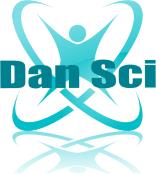               Dan Sci social Media and photography/video policy and proceduresDan Sci Dance Studios uses the Dan Sci website, Facebook, Instagram and email to post videos and information. Videos and photographs of children are not posted on any social media sites without parental consent. Staff at Dan Sci Dance studios are not permitted to share photos or videos of the children who attend Dan Sci Dance studio on any social media platform.A studio camera camcorder is available for filing. This will not leave the premises;Cctv covers all studios, front entrance and Barre area;Security: The studio benefits from closed circuit cctv;No personal devices may be used to take photographs or film children;If filming adults please ask their permission first;For staff members safety: We advise Dan Sci Studio staff not  to  share their personal details on social media with parents whilst the child is a student at the studios.